В рамках реализации проекта "Сможем вместе" по направлению "Сам сумею, сам смогу" инструктором по труду было проведено творческое занятие по изготовлению декоративных цветов 27 апреля 2017 года.
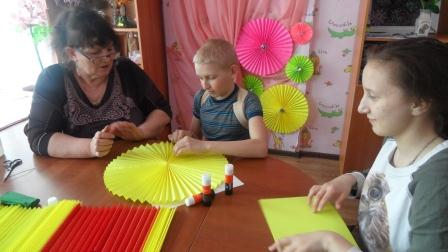 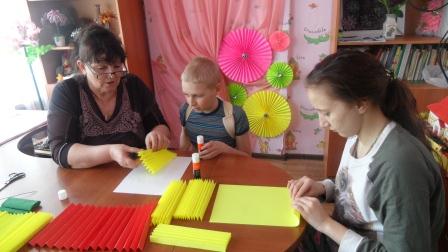 